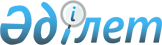 Хромтау аудандық мәслихатының 2019 жылғы 25 желтоқсандағы № 392 "2020-2022 жылдарға арналған Хромтау ауданының бюджетін бекіту туралы" шешіміне өзгерістер енгізу туралы
					
			Мерзімі біткен
			
			
		
					Ақтөбе облысы Хромтау аудандық мәслихатының 2020 жылғы 5 наурыздағы № 427 шешімі. Ақтөбе облысының Әділет департаментінде 2020 жылғы 11 наурызда № 6858 болып тіркелді. Мерзімі өткендіктен қолданыс тоқтатылды
      Қазақстан Республикасының 2001 жылғы 23 қаңтардағы "Қазақстан Республикасындағы жергілікті мемлекеттік басқару және өзін-өзі басқару туралы" Заңының 6 бабына және Қазақстан Республикасының 2008 жылғы 4 желтоқсандағы Бюджет Кодексінің 109 бабына сәйкес, Хромтау аудандық мәслихаты ШЕШІМ ҚАБЫЛДАДЫ:
      1. Хромтау аудандық мәслихатының 2019 жылғы 25 желтоқсандағы № 392 "2020-2022 жылдарға арналған Хромтау ауданының бюджетін бекіту туралы" (нормативтік құқықтық актілерді мемлекеттік тіркеу Тізілімінде № 6629 тіркелген, 2019 жылғы 31 желтоқсанда Қазақстан Республикасы нормативтік құқықтық актілерінің электрондық түрдегі эталондық бақылау банкінде жарияланған) шешіміне келесідей өзгерістер енгізілсін:
      1 тармақта1) тармақшасында
      кірістер - "12 030 195,0" сандары "12 050 424,0" сандарымен ауыстырылсын;
      оның ішінде:
      трансферттер түсімдері - "6 975 200,0" сандары "6 995 429,0" сандарымен ауыстырылсын;
      2) тармақшасында шығындар - "12 030 195,0" сандары "12 119 803,8" сандарымен ауыстырылсын;
      5) тармақшасында бюджет тапшылығы (профицит) "-43 741,0" сандары "102 070,8" сандарымен ауыстырылсын;
      6) тармақшасында бюджет тапшылығын (профицитті пайдалану) қаржыландыру "43 741,0" сандары "-102 070,8" сандарымен ауыстырылсын.
      2. Көрсетілген шешімдегі 1 қосымша осы шешімнің қосымшасына сәйкес жаңа редакцияда жазылсын.
      3. "Хромтау аудандық мәслихатының аппараты" мемлекеттік мекемесі заңнамада белгіленген тәртіппен осы шешімді Ақтөбе облысының Әділет департаментінде мемлекеттік тіркеуді қамтамасыз етсін.
      4. Осы шешім 2020 жылғы 1 қаңтардан бастап қолданысқа енгізіледі. 2020 жылға арналған Хромтау аудандық бюджеті
					© 2012. Қазақстан Республикасы Әділет министрлігінің «Қазақстан Республикасының Заңнама және құқықтық ақпарат институты» ШЖҚ РМК
				
      Хромтау аудандық мәслихаты сессияның төрағасы

      А. Тәңірбергенов

      Хромтау аудандық мәслихатының хатшысы

      Д. Мулдашев
Хромтау аудандық мәслихаттың2020 жылғы 5 наурызы№ 427 шешіміне қосымшаХромтау аудандық мәслихаттың2019 жылғы 25 желтоқсандағы№ 392 шешіміне 1 қосымша
Санаты
Сыныбы
Кіші сыныбы
Атауы
Атауы
Сомасы (мың теңге)
1
2
3
4
4
5
I. Кірістер
I. Кірістер
12 050 424,0
1
Салықтық түсiмдер
Салықтық түсiмдер
5 006 858,0
01
Табыс салығы
Табыс салығы
1 953 645,0
1
Корпоративтік табыс салығы
Корпоративтік табыс салығы
192 966,0
2
Жеке табыс салығы
Жеке табыс салығы
1 760 679,0
03
Әлеуметтік салық
Әлеуметтік салық
1 264 721,0
1
Әлеуметтік салық
Әлеуметтік салық
1 264 721,0
04
Меншікке салынатын салықтар
Меншікке салынатын салықтар
1 739 855,0
1
Мүлікке салынатын салықтар
Мүлікке салынатын салықтар
1 718 085,0
3
Жер салығы
Жер салығы
8 508,0
4
Көлік құралдарына салынатын салық
Көлік құралдарына салынатын салық
9 762,0
5
Бірыңғай жер салығы
Бірыңғай жер салығы
3 500,0
05
Тауарларға, жұмыстарға және қызметтерге салынатын ішкі салықтар
Тауарларға, жұмыстарға және қызметтерге салынатын ішкі салықтар
41 734,0
2
Акциздер
Акциздер
4 041,0
3
Табиғи және басқа да ресурстарды пайдаланғаны үшін түсетін түсімдер
Табиғи және басқа да ресурстарды пайдаланғаны үшін түсетін түсімдер
20 845,0
4
Кәсiпкерлiк және кәсiби қызметтi жүргiзгенi үшiн алынатын алымдар
Кәсiпкерлiк және кәсiби қызметтi жүргiзгенi үшiн алынатын алымдар
16 622,0
5
Ойын бизнесіне салық 
Ойын бизнесіне салық 
226,0
08
Заңдық маңызы бар әрекеттерді жасағаны және (немесе) оған уәкілеттігі бар мемлекеттік органдар немесе лауазымды адамдар құжаттар бергені үшін алынатын міндетті төлемдер
Заңдық маңызы бар әрекеттерді жасағаны және (немесе) оған уәкілеттігі бар мемлекеттік органдар немесе лауазымды адамдар құжаттар бергені үшін алынатын міндетті төлемдер
6 903,0
1
Мемлекеттік баж
Мемлекеттік баж
6 903,0
2
Салықтық емес түсiмдер
Салықтық емес түсiмдер
12 201,0
01
Мемлекеттік меншіктен түсетін кірістер
Мемлекеттік меншіктен түсетін кірістер
10 425,0
5 
Мемлекет меншігіндегі мүлікті жалға беруден түсетін кірістер
Мемлекет меншігіндегі мүлікті жалға беруден түсетін кірістер
10 411,0
7
Мемлекеттік бюджеттен берілген кредиттер бойынша сыйақылар
Мемлекеттік бюджеттен берілген кредиттер бойынша сыйақылар
14,0
04
Мемлекеттік бюджеттен қаржыландырылатын, сондай-ақ Қазақстан Республикасы Ұлттық Банкінің бюджетінен (шығыстар сметасынан) қамтылатын және қаржыландырылатын мемлекеттік мекемелер салатын айыппұлдар, өсімпұлдар, санкциялар, өндіріп алулар
Мемлекеттік бюджеттен қаржыландырылатын, сондай-ақ Қазақстан Республикасы Ұлттық Банкінің бюджетінен (шығыстар сметасынан) қамтылатын және қаржыландырылатын мемлекеттік мекемелер салатын айыппұлдар, өсімпұлдар, санкциялар, өндіріп алулар
125,0
1
Мұнай секторы ұйымдарынан және Жәбірленушілерге өтемақы қорына түсетін түсімдерді қоспағанда, мемлекеттік бюджеттен қаржыландырылатын, сондай-ақ Қазақстан Республикасы Ұлттық Банкінің бюджетінен (шығыстар сметасынан) қамтылатын және қаржыландырылатын мемлекеттік мекемелер салатын айыппұлдар, өсімпұлдар, санкциялар, өндіріп алулар
Мұнай секторы ұйымдарынан және Жәбірленушілерге өтемақы қорына түсетін түсімдерді қоспағанда, мемлекеттік бюджеттен қаржыландырылатын, сондай-ақ Қазақстан Республикасы Ұлттық Банкінің бюджетінен (шығыстар сметасынан) қамтылатын және қаржыландырылатын мемлекеттік мекемелер салатын айыппұлдар, өсімпұлдар, санкциялар, өндіріп алулар
125,0
06
Басқа да салықтық емес түсімдер
Басқа да салықтық емес түсімдер
1 651,0
 1
Басқа да салықтық емес түсімдер
Басқа да салықтық емес түсімдер
1 651,0
 3
Негізгі капиталды сатудан түсетін түсімдер
Негізгі капиталды сатудан түсетін түсімдер
35 936,0
01
Мемлекеттік мекемелерге бекітілген мемлекеттік мүлікті сату
Мемлекеттік мекемелерге бекітілген мемлекеттік мүлікті сату
1 150,0
1
Мемлекеттік мекемелерге бекітілген мемлекеттік мүлікті сату
Мемлекеттік мекемелерге бекітілген мемлекеттік мүлікті сату
1 150,0
03
Жерді және материалдық емес активтерді сату
Жерді және материалдық емес активтерді сату
34 786,0
1
Жерді сату
Жерді сату
34 786,0
 4
Трансферттердің түсімдері
Трансферттердің түсімдері
6 995 429,0
02
Мемлекеттiк басқарудың жоғары тұрған органдарынан түсетін трансферттер
Мемлекеттiк басқарудың жоғары тұрған органдарынан түсетін трансферттер
6 995 429,0
2
Облыстық бюджеттен түсетін трансферттер
Облыстық бюджеттен түсетін трансферттер
6 995 429,0
Функционалдық топ
Кіші функция
Бюджеттік бағдарламалардың әкімшісі
Бағдарлама
Атауы
Сомасы (мың теңге)
1
2
3
4
5
6
II. Шығындар
12 119 803,8
01
Жалпы сипаттағы мемлекеттiк қызметтер
1 186 995,0
1
Мемлекеттiк басқарудың жалпы функцияларын орындайтын өкiлдi, атқарушы және басқа органдар
161 108,0
112
Аудан (облыстық маңызы бар қала) мәслихатының аппараты
23 024,0
001
Аудан (облыстық маңызы бар қала) мәслихатының қызметін қамтамасыз ету жөніндегі қызметтер
21 295,0
003
Мемлекеттік органның күрделі шығыстары
1 729,0
122
Аудан (облыстық маңызы бар қала) әкімінің аппараты
138 084,0
001
Аудан (облыстық маңызы бар қала) әкімінің қызметін қамтамасыз ету жөніндегі қызметтер
100 784,0
003
Мемлекеттік органның күрделі шығыстары
4 000,0
113
Төменгі тұрған бюджеттерге берілетін нысаналы ағымдағы трансферттер
33 300,0
2
Қаржылық қызмет
50 491,0
459
Ауданның (облыстық маңызы бар қаланың) экономика және қаржы бөлімі
3 550,0
003
Салық салу мақсатында мүлікті бағалауды жүргізу
1 550,0
010
Жекешелендіру, коммуналдық меншікті басқару, жекешелендіруден кейінгі қызмет және осыған байланысты дауларды реттеу
2 000,0
805
Ауданның (облыстық маңызы бар қаланың) мемлекеттік сатып алу бөлімі
46 941,0
001
Жергілікті деңгейде мемлекеттік сатып алу саласындағы мемлекеттік саясатты іске асыру жөніндегі қызметтер
8 234,0
003
Мемлекеттік органның күрделі шығыстары
38 707,0
9
Жалпы сипаттағы өзге де мемлекеттiк қызметтер
975 396,0
458
Ауданның (облыстық маңызы бар қаланың) тұрғын үй-коммуналдық шаруашылығы, жолаушылар көлігі және автомобиль жолдары бөлімі
490 928,0
001
Жергілікті деңгейде тұрғын үй-коммуналдық шаруашылығы, жолаушылар көлігі және автомобиль жолдары саласындағы мемлекеттік саясатты іске асыру жөніндегі қызметтер
12 793,0
113
Төменгі тұрған бюджеттерге берілетін нысаналы ағымдағы трансферттер
478 135,0
459
Ауданның (облыстық маңызы бар қаланың) экономика және қаржы бөлімі
20 379,0
001
Ауданның (облыстық маңызы бар қаланың) экономикалық саясаттын қалыптастыру мен дамыту, мемлекеттік жоспарлау, бюджеттік атқару және коммуналдық меншігін басқару саласындағы мемлекеттік саясатты іске асыру жөніндегі қызметтер
20 379,0
471
Ауданның (облыстық маңызы бар қаланың) білім, дене шынықтыру және спорт бөлімі
464 089,0
001
Жергілікті деңгейде білім, дене шынықтыру және спорт саласындағы мемлекеттік саясатты іске асыру жөніндегі қызметтер
17 222,0
113
Төменгі тұрған бюджеттерге берілетін нысаналы ағымдағы трансферттер
446 867,0
02
Қорғаныс
15 708,0
1
Әскери мұқтаждар
5 604,0
122
Аудан (облыстық маңызы бар қала) әкімінің аппараты
5 604,0
005
Жалпыға бірдей әскери міндетті атқару шеңберіндегі іс-шаралар
5 604,0
2
Төтенше жағдайлар жөнiндегi жұмыстарды ұйымдастыру
 10 104,0
122
Аудан (облыстық маңызы бар қала) әкімінің аппараты
10 104,0
006
Аудан (облыстық маңызы бар қала) ауқымындағы төтенше жағдайлардың алдын алу және оларды жою
6 200,0
007 
Аудандық (қалалық) ауқымдағы дала өрттерінің, сондай-ақ мемлекеттік өртке қарсы қызмет органдары құрылмаған елдi мекендерде өрттердің алдын алу және оларды сөндіру жөніндегі іс-шаралар
3 904,0
04
Бiлiм беру
4 635 837,0
1
Мектепке дейiнгi тәрбие және оқыту
180 356,0
471
Ауданның (облыстық маңызы бар қаланың) білім, дене шынықтыру және спорт бөлімі
180 356,0
003
Мектепке дейінгі тәрбие мен оқыту ұйымдарының қызметін қамтамасыз ету
117 572,0
040
Мектепке дейінгі білім беру ұйымдарында мемлекеттік білім беру тапсырысын іске асыруға
62 784,0
2
Бастауыш, негізгі орта және жалпы орта білім беру
4 174 625,0
471
Ауданның (облыстық маңызы бар қаланың) білім, дене шынықтыру және спорт бөлімі
4 174 625,0
004
Жалпы білім беру
4 016 252,0
005
Балалар мен жасөспірімдерге қосымша білім беру
93 073,0
028
Балалар мен жасөспірімдерге спорт бойынша қосымша білім беру
65 300,0
9
Бiлiм беру саласындағы өзге де қызметтер
280 856,0
471
Ауданның (облыстық маңызы бар қаланың) білім, дене шынықтыру және спорт бөлімі
280 856,0
008
Ауданның (облыстық маңызы бар қаланың) мемлекеттік білім беру мекемелерінде білім беру жүйесін ақпараттандыру
91 578,0
009
Ауданның (облыстық маңызы бар қаланың) мемлекеттік білім беру мекемелер үшін оқулықтар мен оқу-әдiстемелiк кешендерді сатып алу және жеткізу
113 021,0
010
Аудандық (қалалалық) ауқымдағы мектеп олимпиадаларын және мектептен тыс іс-шараларды өткiзу
1 500,0
020
Жетім баланы (жетім балаларды) және ата-аналарының қамқорынсыз қалған баланы (балаларды) күтіп-ұстауға асыраушыларына ай сайынғы ақшалай қаражат төлемдері
28 295,0
067
Ведомстволық бағыныстағы мемлекеттік мекемелер мен ұйымдардың күрделі шығыстары
46 462,0
06
Әлеуметтiк көмек және әлеуметтiк қамсыздандыру
548 096,0
1
Әлеуметтік қамсыздандыру
178 489,0
451
Ауданның (облыстық маңызы бар қаланың) жұмыспен қамту және әлеуметтік бағдарламалар бөлімі
176 128,0
005
Мемлекеттік атаулы әлеуметтік көмек
176 128,0
471
Ауданның (облыстық маңызы бар қаланың) білім, дене шынықтыру және спорт бөлімі
2 361,0
030
Патронат тәрбиешілерге берілген баланы (балаларды) асырап бағу
2 361,0
2
Әлеуметтiк көмек
334 405,0
451
Ауданның (облыстық маңызы бар қаланың) жұмыспен қамту және әлеуметтік бағдарламалар бөлімі
334 405,0
002
Жұмыспен қамту бағдарламасы
149 340,0
004
Ауылдық жерлерде тұратын денсаулық сақтау, білім беру, әлеуметтік қамтамасыз ету, мәдениет, спорт және ветеринар мамандарына отын сатып алуға Қазақстан Республикасының заңнамасына сәйкес әлеуметтік көмек көрсету
8 000,0
006
Тұрғын үйге көмек көрсету
2 232,0
007
Жергілікті өкілетті органдардың шешімі бойынша мұқтаж азаматтардың жекелеген топтарына әлеуметтік көмек
98 715,0
017
Оңалтудың жеке бағдарламасына сәйкес мұқтаж мүгедектердi мiндеттi гигиеналық құралдармен қамтамасыз ету, қозғалуға қиындығы бар бірінші топтағы мүгедектерге жеке көмекшінің және есту бойынша мүгедектерге қолмен көрсететiн тіл маманының қызметтерін ұсыну 
38 051,0
023
Жұмыспен қамту орталықтарының қызметін қамтамасыз ету
38 067,0
9
Әлеуметтік көмек және әлеуметтік қамтамасыз ету салаларындағы өзге де қызметтер
35 202,0
451
Ауданның (облыстық маңызы бар қаланың) жұмыспен қамту және әлеуметтік бағдарламалар бөлімі
35 202,0
001
Жергілікті деңгейде халық үшін әлеуметтік бағдарламаларды жұмыспен қамтуды қамтамасыз етуді іске асыру саласындағы мемлекеттік саясатты іске асыру жөніндегі қызметтер
23 101,0
011
Жәрдемақыларды және басқа да әлеуметтік төлемдерді есептеу, төлеу мен жеткізу бойынша қызметтерге ақы төлеу
2 000,0
050
Қазақстан Республикасында мүгедектердің құқықтарын қамтамасыз етуге және өмір сүру сапасын жақсарту
3 619,0
113
Төменгі тұрған бюджеттерге берілетін нысаналы ағымдағы трансферттер
6 482,0
07
Тұрғын үй - коммуналдық шаруашылық
3 231 503,0
1
Тұрғын үй шаруашылығы
1 911 777,0
458
Ауданның (облыстық маңызы бар қаланың) тұрғын үй-коммуналдық шаруашылығы, жолаушылар көлігі және автомобиль жолдары бөлімі
5 000,0
031
Кондоминиум объектісіне техникалық паспорттар дайындау
5 000,0
466
Ауданның (облыстық маңызы бар қаланың) сәулет, қала құрылысы және құрылыс бөлімі
1 906 777,0
003
Коммуналдық тұрғын үй қорының тұрғын үйін жобалау және (немесе) салу, реконструкциялау 
990 119,0
004 
Инженерлік-коммуникациялық инфрақұрылымды жобалау, дамыту және (немесе) жайластыру
883 058,0
098
Коммуналдық тұрғын үй қорының тұрғын үйлерін сатып алу
33 600,0
2
Коммуналдық шаруашылық
1 319 726,0
458 
Ауданның (облыстық маңызы бар қаланың) тұрғын үй-коммуналдық шаруашылығы, жолаушылар көлігі және автомобиль жолдары бөлімі
226 008,0
012
Сумен жабдықтау және су бұру жүйесінің жұмыс істеуі
12 000,0
026
Ауданның (облыстық маңызы бар қаланың) коммуналдық меншігіндегі жылу жүйелерін қолдануды ұйымдастыру
7 000,0
028
Коммуналдық шаруашылығын дамыту
161 156,0
058
Елді мекендердегі сумен жабдықтау және су бұру жүйелерін дамыту
45 852,0
466
Ауданның (облыстық маңызы бар қаланың) сәулет, қала құрылысы және құрылыс бөлімі
1 093 718,0
005
Коммуналдық шаруашылығын дамыту
414 859,0
006
Сумен жабдықтау және су бұру жүйесін дамыту
678 859,0
08
Мәдениет, спорт, туризм және ақпараттық кеңістiк
261 213,0
1
Мәдениет саласындағы қызмет
132 101,0
455
Ауданның (облыстық маңызы бар қаланың) мәдениет және тілдерді дамыту бөлімі
132 101,0
003
Мәдени-демалыс жұмысын қолдау
132 101,0
2
Спорт
20 406,0
471
Ауданның (облыстық маңызы бар қаланың) білім, дене шынықтыру және спорт бөлімі
20 406,0
014
Аудандық (облыстық маңызы бар қалалық) деңгейде спорттық жарыстар өткiзу
3 638,0
015
Әртүрлi спорт түрлерi бойынша аудан (облыстық маңызы бар қала) құрама командаларының мүшелерiн дайындау және олардың облыстық спорт жарыстарына қатысуы
16 768,0
3
Ақпараттық кеңiстiк
62 737,0
455
Ауданның (облыстық маңызы бар қаланың) мәдениет және тілдерді дамыту бөлімі
48 437,0
006
Аудандық (қалалық) кітапханалардың жұмыс істеуі
48 437,0
456
Ауданның (облыстық маңызы бар қаланың) ішкі саясат бөлімі
14 300,0
002
Мемлекеттік ақпараттық саясат жүргізу жөніндегі қызметтер
14 300,0
9
Мәдениет, спорт, туризм және ақпараттық кеңістікті ұйымдастыру жөніндегі өзге де қызметтер
45 969,0
455
Ауданның (облыстық маңызы бар қаланың) мәдениет және тілдерді дамыту бөлімі
10 845,0
001
Жергілікті деңгейде тілдерді және мәдениетті дамыту саласындағы мемлекеттік саясатты іске асыру жөніндегі қызметтер
10 845,0
456
Ауданның (облыстық маңызы бар қаланың) ішкі саясат бөлімі
35 124,0
001
Жергілікті деңгейде ақпарат, мемлекеттілікті нығайту және азаматтардың әлеуметтік сенімділігін қалыптастыру саласында мемлекеттік саясатты іске асыру жөніндегі қызметтер 
10 459,0
003
Жастар саясаты саласында іс-шараларды іске асыру
24 665,0
09
Отын-энергетика кешенi және жер қойнауын пайдалану
269 786,0
9
Отын-энергетика кешені және жер қойнауын пайдалану саласындағы өзге де қызметтер
269 786,0
458
Ауданның (облыстық маңызы бар қаланың) тұрғын үй-коммуналдық шаруашылығы, жолаушылар көлігі және автомобиль жолдары бөлімі
269 786,0
036
Газ тасымалдау жүйесін дамыту 
269 786,0
10
Ауыл, су, орман, балық шаруашылығы, ерекше қорғалатын табиғи аумақтар, қоршаған ортаны және жануарлар дүниесін қорғау, жер қатынастары
154 041,9
1
Ауыл шаруашылығы
146 144,0
460
Ауданның (облыстық маңызы бар қаланың) ауыл шаруашылығы, ветеринария және жер қатынастары бөлімі
146 144,0
001
Ауданның (облыстық маңызы бар қаланың) аумағында жергілікті деңгейде ауыл шаруашылығы, ветеринария және жер қатынастары саласында мемлекеттік саясатты іске асыру бойынша қызметтер
49 662,0
009
Елдi мекендердi жер-шаруашылық орналастыру
1 996,0
010
Жердi аймақтарға бөлу жөнiндегi жұмыстарды ұйымдастыру
25 200,0
011
Аудандардың, облыстық маңызы бар, аудандық маңызы бар қалалардың, ауылдық округтердiң, кенттердiң, ауылдардың, шекарасын белгiлеу кезiнде жүргiзiлетiн жерге орналастыру
3 931,0 
012
Қаңғыбас иттер мен мысықтарды аулауды және жоюды ұйымдастыру
4 293,0 
014
Ауыл шаруашылығы жануарларын сәйкестендіру жөніндегі іс-шараларды өткізу
8 560,0
015
Эпизоотияға қарсы іс-шаралар жүргізу
46 532,0
017
Алып қойылатын және жойылатын ауру жануарлардың, жануарлардан алынатын өнімдер мен шикізаттың құнын иелеріне өтеу
6 000,0
9
Ауыл, су, орман, балық шаруашылығы, қоршаған ортаны қорғау және жер қатынастары саласындағы басқа да қызметтер
7 897,9
459
Ауданның (облыстық маңызы бар қаланың) экономика және қаржы бөлімі
7 897,9
099
Мамандарға әлеуметтік қолдау көрсету жөніндегі шараларды іске асыру
7 897,9
11
Өнеркәсіп, сәулет, қала құрылысы және құрылыс қызметі
17 155,0
2
Сәулет, қала құрылысы және құрылыс қызметі 
17 155,0
466
Ауданның (облыстық маңызы бар қаланың) сәулет, қала құрылысы және құрылыс бөлімі
17 155,0
001
Құрылыс, облыс қалаларының, аудандарының және елді мекендерінің сәулеттік бейнесін жақсарту саласындағы мемлекеттік саясатты іске асыру және ауданның (облыстық маңызы бар қаланың) аумағын оңтайла және тиімді қала құрылыстық игеруді қамтамасыз ету жөніндегі қызметтер
12 380,0
013
Аудан аумағында қала құрылысын дамытудың кешенді схемаларын, аудандық (облыстық) маңызы бар қалалардың, кенттердің және өзге де ауылдық елді мекендердің бас жоспарларын әзірлеу
4 775,0
12
Көлiк және коммуникация
1 078 375,0
1
Автомобиль көлiгi
1 078 375,0
458
Ауданның (облыстық маңызы бар қаланың) тұрғын үй- коммуналдық шаруашылығы, жолаушылар көлігі және автомобиль жолдары бөлімі
1 078 375,0
022
Көлік инфрақұрылымын дамыту
232 127,0
023
Автомобиль жолдарының жұмыс істеуін қамтамасыз ету
3 500,0
045
Аудандық маңызы бар автомобиль жолдарын және елді-мекендердің көшелерін күрделі және орташа жөндеу
2 000,0
051
Көлiк инфрақұрылымының басым жобаларын іске асыру
840 748,0
13
Басқалар
258 757,0
3
Кәсіпкерлік қызметті қолдау және бәсекелестікті қорғау
24 856,0
469
Ауданның (облыстық маңызы бар қаланың) кәсіпкерлік бөлімі
24 856,0
001
Жергілікті деңгейде кәсіпкерлікті дамыту саласындағы мемлекеттік саясатты іске асыру жөніндегі қызметтер
21 856,0
003
Кәсіпкерлік қызметті қолдау
3 000,0
9
Басқалар
233 901,0
458
Ауданның (облыстық маңызы бар қаланың) тұрғын үй- коммуналдық шаруашылығы, жолаушылар көлігі және автомобиль жолдары бөлімі
128 719,0
062
"Ауыл-Ел бесігі" жобасы шеңберінде ауылдық елді мекендердегі әлеуметтік және инженерлік инфрақұрылым бойынша іс-шараларды іске асыру
128 719,0
459
Ауданның (облыстық маңызы бар қаланың) экономика және қаржы бөлімі
105 182,0
012
Ауданның (облыстық маңызы бар қаланың) жергілікті атқарушы органының резерві
105 182,0
14
Борышқа қызмет көрсету
14,0
1
Борышқа қызмет көрсету
14,0
459
Ауданның (облыстық маңызы бар қаланың) экономика және қаржы бөлімі
14,0
021
Жергілікті атқарушы органдардың облыстық бюджеттен қарыздар бойынша сыйақылар мен өзге де төлемдерді төлеу бойынша борышына қызмет көрсету
14,0
15
Трансферттер
462 322,9
1
Трансферттер
462 322,9
459
Ауданның (облыстық маңызы бар қаланың) экономика және қаржы бөлімі
462 322,9
006
Пайдаланылмаған (толық пайдалыналмаған) нысаналы трансферттер
51,9
038
Субвенциялар
407 381,0
054
Қазақстан Республикасының Ұлттық қорынан берілетін нысаналы трансферт есебінен республикалық бюджеттен бөлінген пайдаланылмаған (түгел пайдаланылмаған) нысаналы трансферттердің сомасын қайтару
54 890,0
III. Таза бюджеттік кредит беру
32 691,0
Бюджеттік кредиттер
43 741,0
10
Ауыл, су, орман, балық шаруашылығы, ерекше қорғалатын табиғи аумақтар, қоршаған ортаны және жануарлар дүниесін қорғау, жер қатынастары
43 741,0
9
Ауыл, су, орман, балық шаруашылығы, қоршаған ортаны қорғау және жер қатынастары саласындағы басқа да қызметтер
43 741,0
459
Ауданның (облыстық маңызы бар қаланың) экономика және қаржы бөлімі
43 741,0
018
Мамандарды әлеуметтік қолдау шараларын іске асыру үшін бюджеттік кредиттер
43 741,0
5
Бюджеттік кредиттерді өтеу
11 050,0
01
Бюджеттік кредиттерді өтеу
11 050,0
1
Мемлекеттік бюджеттен берілген бюджеттік кредиттерді өтеу
11 050,0
13
Жеке тұлғаларға жергілікті бюджеттен берілген бюджеттік кредиттерді өтеу 
11 050,0
IV. Бюджет тапшылығы (профицит)
102 070,8
V. Бюджет тапшылығын (профицитті пайдалану) қаржыландыру
-102 070,8
7
Қарыздар түсімдері
43 741,0
01
Мемлекеттік ішкі қарыздар
43 741,0
2
Қарыз алу келісім- шарттары
43 741,0
03
Ауданның (облыстық маңызы бар қаланың) жергілікті атқарушы органы алатын қарыздар
43 741,0
16
Қарыздарды өтеу
11 050,0
1
Қарыздарды өтеу
11 050,0
459
Ауданның (облыстық маңызы бар қаланың) экономика және қаржы бөлімі
11 050,0
005
Жергілікті атқарушы органның жоғары тұрған бюджет алдындағы борышын өтеу
11 050,0
022
Жергілікті бюджеттен бөлінген пайдаланылмаған бюджеттік кредиттерді қайтару
0,3
8
Бюджет қаражаттарының пайдаланылатын қалдықтар
54 942,2
01
Бюджет қаражаты қалдықтары
54 942,2
1
Бюджет қаражатының бос қалдықтары
54 942,2
01
Бюджет қаражатының бос қалдықтары
54 942,2